Analogue Clock Cards			(Part 1)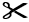 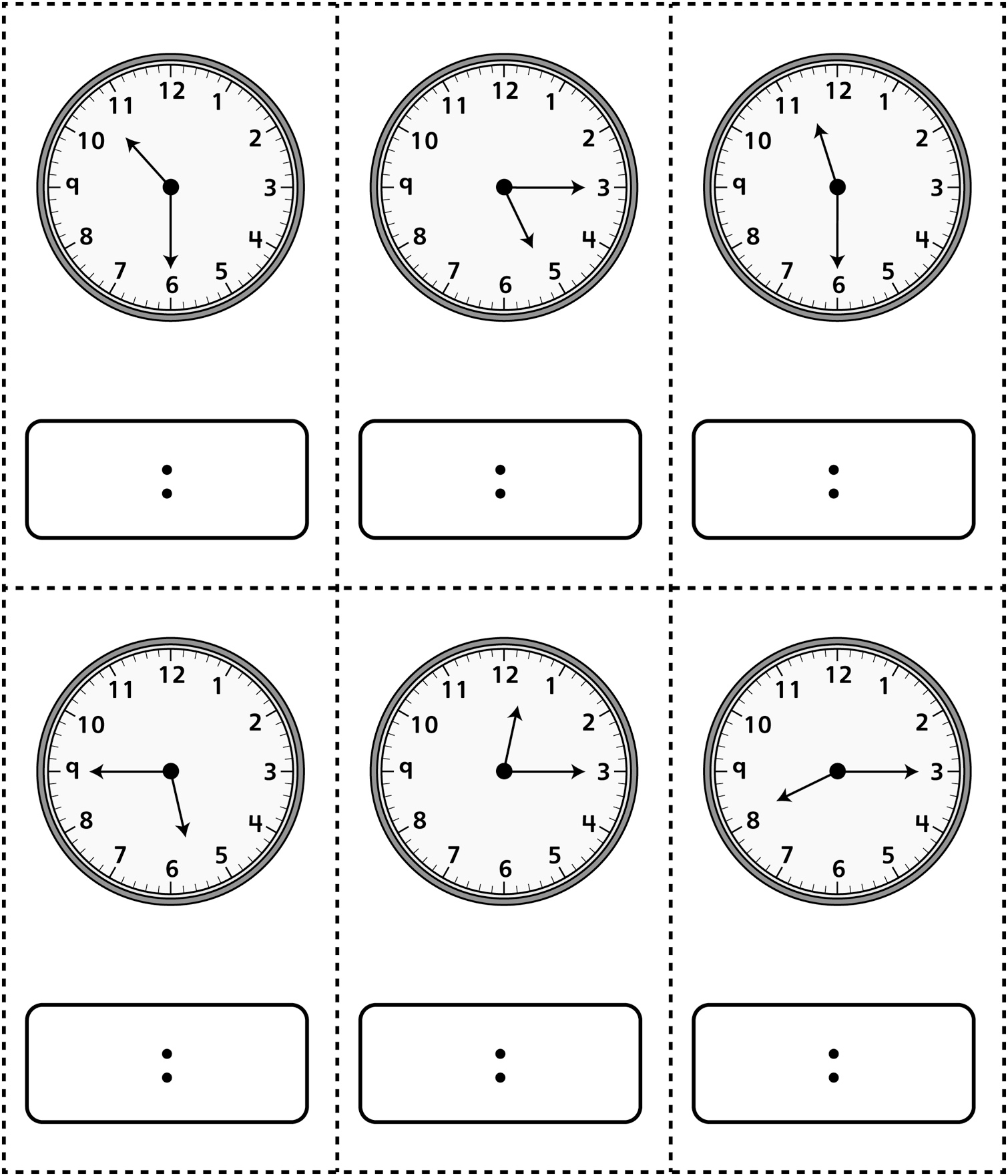 Analogue Clock Cards			(Part 2)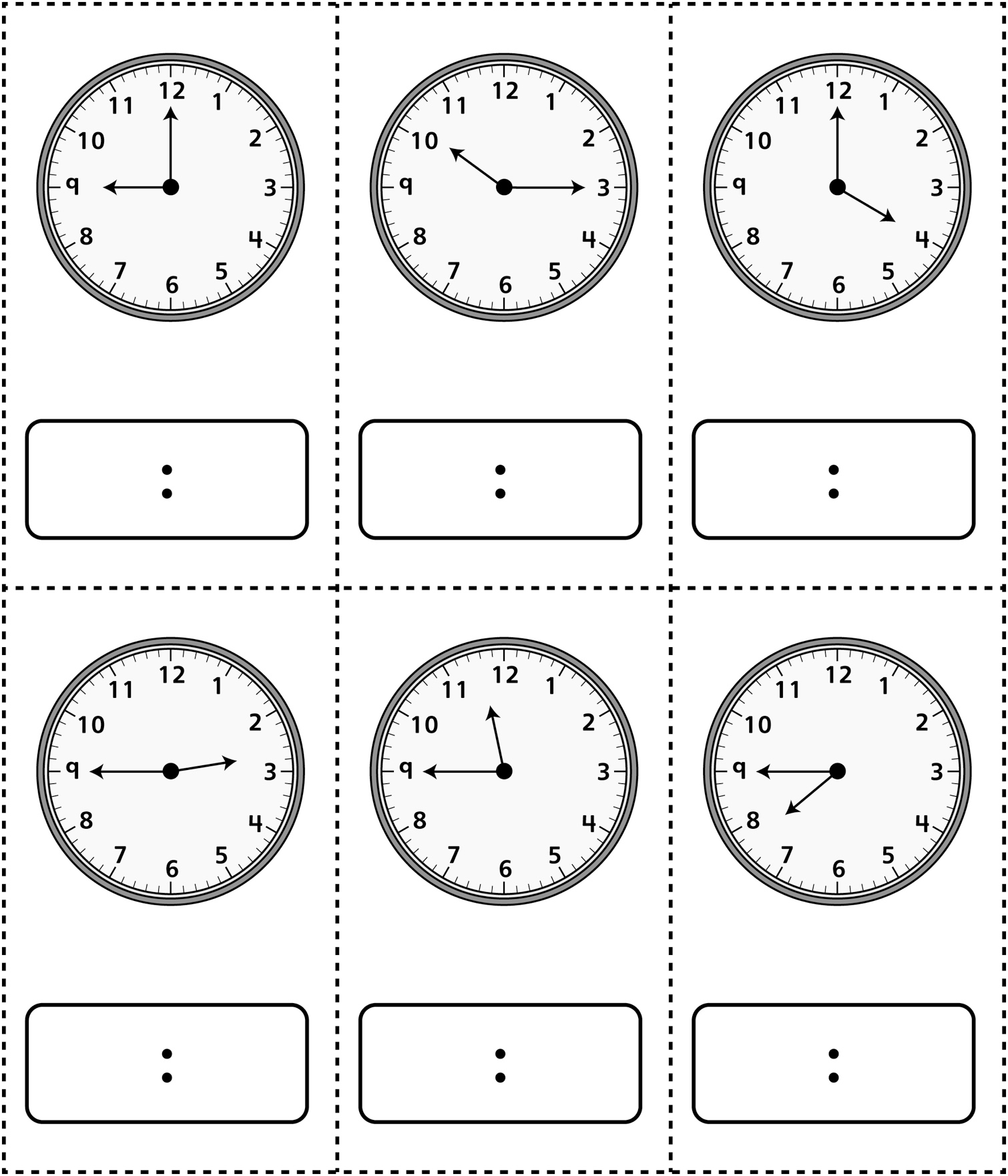 Analogue Clock Cards
(for Combined Grades Extension) (Part 1)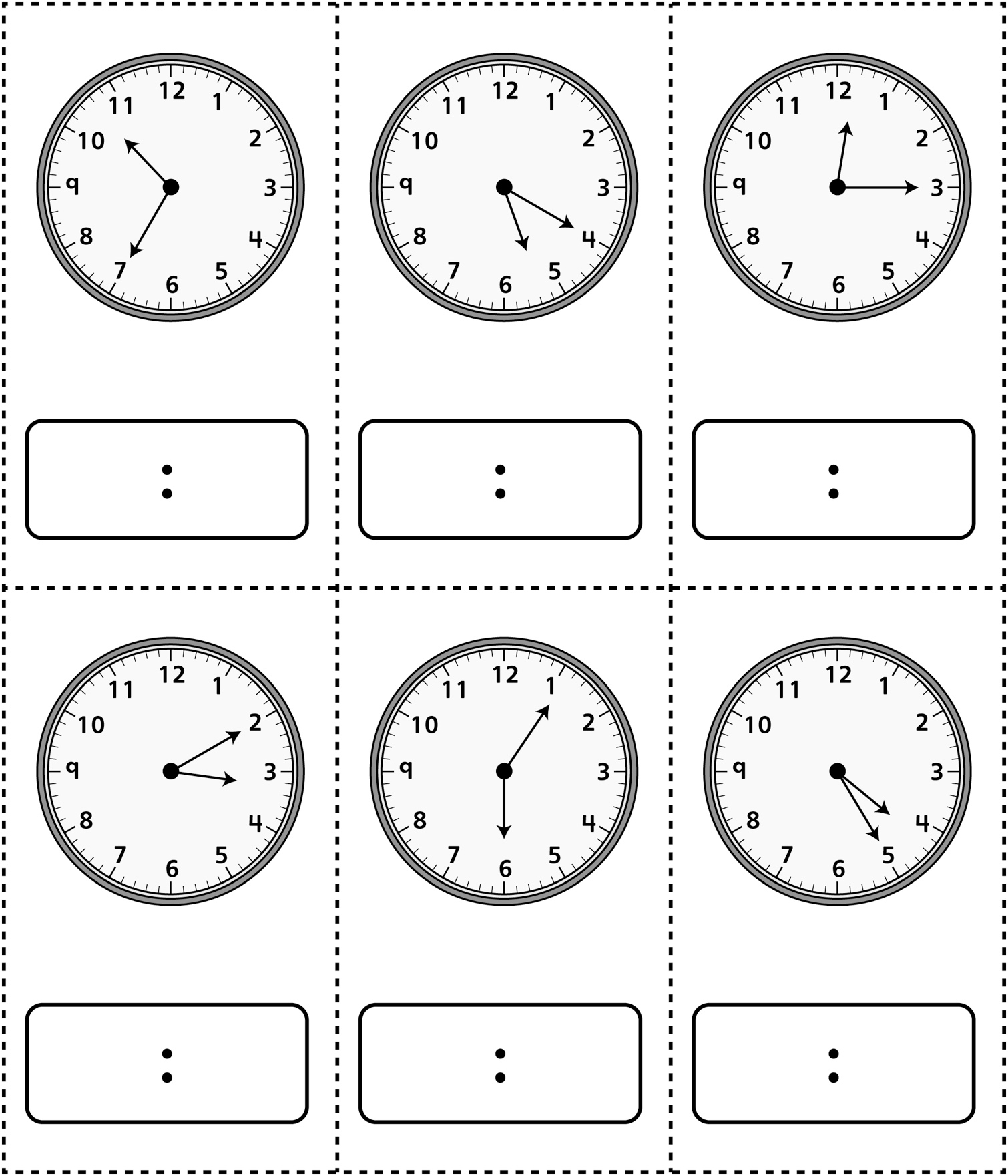 Analogue Clock Cards
(for Combined Grades Extension) (Part 2)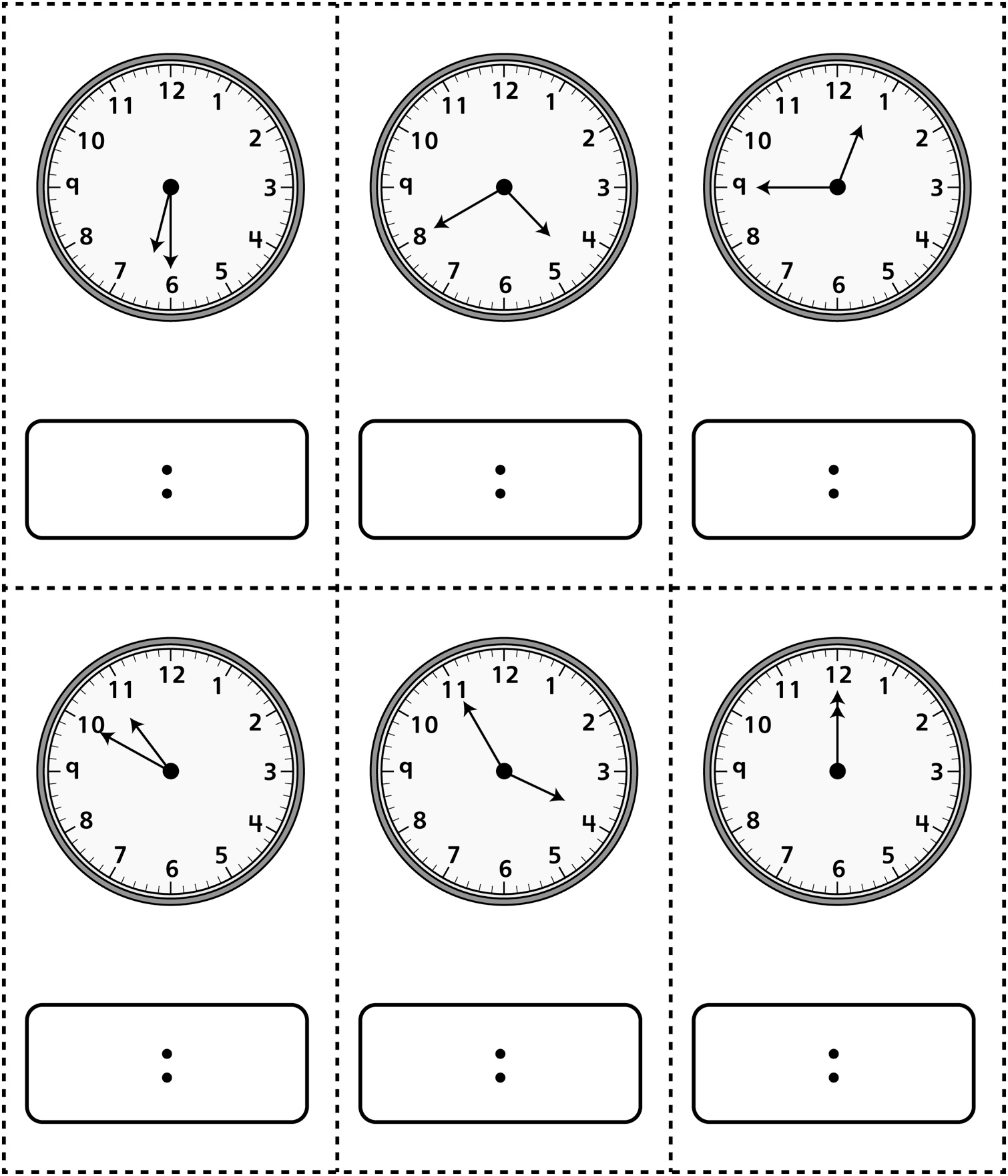 